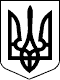 Чергові вибори депутатів Київської міської ради та Київського міського голови 25 жовтня 2015 рокуКИЇВСЬКА МІСЬКА ВИБОРЧА КОМІСІЯ01044, м. Київ, вул. Хрещатик, 36ПОСТАНОВА«20» жовтня 2015 року							  	№ 26618 год. 00 хв.Про реєстрацію офіційних спостерігачів Дульського Миколи ОлександровичаДо Київської міської виборчої комісії «19» жовтня 2015 року надійшло подання кандидата на посаду Київського міського голови Дульського Миколи Олександровича про реєстрацію офіційних спостерігачів разом із доданими документами. Розглянувши зазначені документи, Київська міська виборча комісія встановила їх відповідність вимогам Закону України «Про місцеві вибори».Враховуючи викладене вище, керуючись пунктом 7 частини 6 статті 25, частинами 1-6 статті 65 Закону України «Про місцеві вибори», Київська міська виборча комісія п о с т а н о в л я є:1. Зареєструвати офіційних спостерігачів кандидата на посаду Київського міського голови Дульського Миколи Олександровича, згідно з Додатком.2. Видати зареєстрованим офіційним спостерігачам кандидата на посаду Київського міського голови Дульського Миколи Олександровича посвідчення за формою, встановленою Центральною виборчою комісією.3. Цю постанову оприлюднити у визначений Київською міською виборчою комісією спосіб.Голова комісії							А.П. СульдінМ.П.